20. základní škola Plzeň, Brojova 13,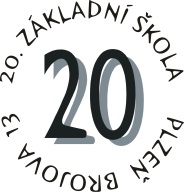 příspěvková organizace      Informace o stravování ve školní jídelně /ŠJ/Informace jsou sestaveny na základě Vnitřního řádu školní jídelny 20. základní školy.Školní stravování se řídí vyhláškami MŠMT č. 107/2005 Sb. o školním stravování a MZ č. 137/2004 Sb. o hygienických požadavcích na stravovací služby a Školským zákonem 561/2004 Sb. ve znění pozdějších předpisů. Školní stravování musí odpovídat výživovým normám a zásadám zdravé výživy.Stravné v naší školní jídelně se platí pouze převodem /inkasem, nebo trvalým příkazem/ u bankovních ústavůStrávníci, kteří dovrší ve školním roce 1. 9. 2022– 31. 8. 2023 věku 7 až 15 let, budou přeřazeni do následujících skupin:       Strávníci                7-10 let                              stravné   31,- Kč                                   11-14 let                                             33,- Kč                               15 a více let                                             35,- Kč        Stravné placené inkasem, nebo převodem z účtů u jiných bankStravné je placeno zálohově tj. dopředu, podle počtu pracovních dnů následujícího měsíce. Stravné se uzavírá 15. dne v měsíci a odhlášené obědy do této doby jsou z platby odečítány. Po tomto termínu jsou odhlášky odečteny až další měsíc. Z bankovních účtů rodičů jsou platby strhávány 20. v měsíci /20. srpna bude odečtena platba na září/. Při nedostatku finančních prostředků na účtu rodičů neprovede bankovní ústav platbu inkasa. V tomto případě je nutné, aby rodiče příslušnou částku uhradili převodem na bankovní účet ŠJ 9130311/0100.Při nezaplacení k poslednímu dni v měsíci není možné dítě stravovat.Každý strávník platící z účtu je od prvého dne v měsíci počítán do stavu, pokud není předem odhlášen, a to nejpozději do posledního dne předchozího měsíce. V květnu bude provedena poslední platba stravného na měsíc červen. Po skončení školního roku budou případné přeplatky vráceny na účty rodičů.! Poslední týden v červnu vzhledem k vyúčtování školního roku nelze obědy odhlašovat /termín pro poslední odhlášku bude během června uveden na nástěnce u jídelny i na www.strava.cz /. Stravovací čip/Plzeňská karta a objednávání obědůV naší školní jídelně je zaveden výběr a výdej stravy na:1/ Čip – první obdrží strávník zdarma v kanceláři vedoucí školní jídelny2/ kartu MDP – Plzeňskou kartu /neslouží jako peněženka/ - zakoupit u Dopravních podniků Čip/kartu musí nosit strávník každý den, prokazuje se tak u výdeje stravy a čip je nepřenosný. Ztratí-li či poškodí strávník čip zaplatí za nový 12,- Kč. Ve výjimečném případě, když žák zapomene čip/kartu, je třeba v kanceláři ŠJ vyzvednout náhradní doklad. Bez čipu/karty, nebo náhradního dokladu nebude strávníkovi strava vydána.  Náhradní doklad je vydán pouze jednou, při dalším zapomenutí čipu/karty musí žák zakoupit nový čip.Na jídlo č. 1 jsou automaticky přihlášeni strávníci i po nemoci či jiném přerušení stravování. Bude-li mít strávník zájem o jídlo č. 2, může si je zvolit na objednávacím boxu, který je umístěn před vchodem do jídelny. Objednává se dva dny dopředu, tzn. V pondělí na středu atd. Další možností je změna po internetu na www.strava.cz. Nebo v aplikaci pro telefon.Po prázdninách či větším počtu volných dnů se z provozních důvodů vaří jedno jídlo. Totéž platí i v případě, že na oběd č. 2 se přihlásí méně než 50 strávníků. Jídelní lístky jsou sestavovány na měsíc a vyvěšeny na nástěnce v jídelně a před vchodem do jídelny.Na internetu www.strava.cz je možné odhlašovat i objednávat stravu č. 2, kde je umístěn jídelní lístek na celý měsíc. Budete-li mít o tuto službu zájem, je nutné se zaregistrovat u vedoucí ŠJ, kde obdržíte podrobnější pokyny a informace.Odhlašování obědůDle vyhlášky č. 107/2005 Sb. o školním stravování je možné vydat stravu žákům při jejich pobytu ve škole, nikoliv žákům nemocným nebo z jiného důvodu nepřítomným, obědy jsou dotovány státem. V době ředitelského volna apod. nemají žáci na tuto dotovanou stravu nárok. Je proto nutné, aby rodiče či zákonní zástupci dbali na odhlašování obědů. U nemocných dětí je možno vyzvednout stravu do jídlonosičů pouze první den nemoci v době 11:15 – 11:30 hod. a 11:40 – 13:30 hod., na další dny jsou rodiče či strávník povinni obědy odhlásit. V případě zájmu o stravování další dny, by oběd stál plnou hodnotu tj. 85,- Kč. Z výše uvedeného vyplývá, že pokud rodiče v době nemoci neodhlásí oběd, má škola právo vyžadovat plnou úhradu za neodhlášené obědy.Obědy na následující den nemocného žáka odhlásí rodič či strávník buď osobně v kanceláři ŠJ, emailem, nebo telefonicky na čísle 378028546-7 nejpozději do 14,00 hodin každý pracovní den /začátek až konec nepřítomnosti/.  V případě prodloužení nemoci oproti nahlášenému termínu je třeba tuto skutečnost opět oznámit. Pokud je strávník dlouhodobě nepřítomný, je nutno vždy koncem měsíce obědy odhlásit na měsíc následující. První a druhý den nemoci nelze odhlásit obědy přes internet na www.strava.cz, ale až na období následující.  Obědy nelze odhlašovat zpětně. Za neodebranou, nebo včas neodhlášenou stravu se finanční ani věcná náhrada neposkytuje. !!! Při odchodu žáka na jinou školu, nebo pokud přeruší stravování během školního roku je nutné změnu nahlásit v kanceláři ŠJ, jelikož je každý platící strávník automaticky započítáván do stavu strávníků.  Provoz ŠJvstup do jídelny pouze v přezůvkách v době 11:40-14:00 hod. v doprovodu pedagogůvstup cizích osob do jídelny zakázánžáci školy mají své věci /oblečení, obuv, aktovky/ v době oběda uschovány v šatnáchvýdej jídel do jídlonosičů pro nemocné žáky probíhá i před zahájením výdeje zvláštním vchodem, který je umístěn v zadní části budovy /od hřiště/. Strava vydaná do jídlonosičů je určená k okamžité spotřeběpokud žák trpí zdravotními problémy – např. potravinovou alergií, musí rodič tuto skutečnost nahlásit vedoucí školní jídelny nebo vedoucí kuchařcestrávníci jsou povinni řídit se pokyny dozorujícího pedagoga, vedoucí ŠJ nebo vedoucí kuchařky. U těchto pracovníků je možné nahlásit připomínky, své problémy, technické či hygienické závady, nevolnost, úraz. Na jídelně jsou žáci povinni chovat se ohleduplně a v souladu s hygienickými a společenskými pravidly při stolovánípřípadné připomínky je možné řešit s vedoucí školní jídelnyplné znění Vnitřního řádu školní jídelny 20. základní školy Plzeň je vyvěšeno na nástěnce  před vchodem do jídelny a na stránkách http://www.20zsplzen.cz/ V Plzni, dne 1. 5. 2022                                                                                                                                         Jana Králová                                                                                                                                 vedoucí školní jídelny                                                                                                                           tel. 378028546-7                                                                                                     kralovaja@zs20.plzen-edu.cz	     jidelna@zs20.plzen-edu.cz